Муниципальное дошкольное образовательное учреждение «Детский сад № 236»Конспект для детей дошкольного возраста 6-7 летс ОВЗ (тяжелыми нарушениями речи)спортивно-познавательная Квест-игра «Здорово быть здоровым»Подготовили: воспитатель Палёнова О.В., учитель-логопед Воронова О.Г.Ярославль2019г     Цель: создание оптимальных условий для обобщения элементарных знаний детей о здоровом образе жизни с использованием здоровье-сберегающих технологий: пальчиковая гимнастика, цветотерапия, дыхательная гимнастика, игровой стрйтчинг, физкультминутка, су-джок терапия;  воспитание личной ответственности за сохранение своего здоровья.  Программные задачи:Обучающие: - способствовать формированию мыслительных операций, развитию речи, умению аргументировать свои высказывания;- учить двигаться в заданном направлении, согласно представленному маршруту (карта путешественника);- активизировать  и актуализировать словарь по теме;- расширять, уточнять и актуализировать представления детей о полезных и вредных продуктах;- совершенствовать лексико-грамматический строй речи (составление простых предложений и распространение их с помощью прилагательных).Развивающие:- развивать умение понимать поставленную задачу, решать её самостоятельно;- развивать логическое мышление, сообразительность, воображение, смекалку, зрительную память;- развивать связную речь, зрительное восприятие и внимание, артикуляционную тонкую и общую моторику, координацию речи с движением.Воспитательные:- воспитывать уверенность в своих силах, открытость внешнему миру;- воспитывать положительное отношение к себе и другим, чувство собственного достоинства;- побуждать детей к активному взаимодействию со сверстниками, к участию в совместных играх, к умению договариваться и учитывать интересы и чувства других;- воспитывать  чувство сопереживания к неудачам и чувство радости к успехам других.    Предварительная работа с детьми: рассматривание альбомов и иллюстраций по теме; показ презентации для детей «Здоровый образ жизни - это…»; отгадывание загадок, заучивание пословиц и поговорок о здоровом образе жизни; беседы с детьми на темы «Солнце, воздух и вода – наши лучшие друзья», « Лекарственные растения», «Полезные и вредные продукты, витамины»; чтение Чуковский К. «Мойдодыр», Барто А. «Девочка чумазая», Заходер Б. «Гимнастика для головастика»; изготовление лэпбука «Здорово быть здоровым»; просмотр мультфильмов: «Ох и Ах», «Спортландия», «Смешарики: Азбука здоровья»Оборудование и материалы к НОД: Дидактические игры: «Полезные и вредные продукты», «Разложи по порядку» (Режим дня);Пособия: «Карта путешественника»; тексты: пальчиковая гимнастика «Здравствуй», дыхательная гимнастика «Одуванчик», игровой стрейчинг «Пора спать», физкультминутка «Зарядка»; картинки с изображением овощей и фруктов; картинка «Поляна лекарственных растений»; картинки-пазлы «Режим дня» с надписью поговорки; музыкальное сопровождение – детская песенка «Дождя не боимся», «Если с другом вышел в путь..», «Хорошо бродить по свету..», песня из мультфильма «Паровозик из Ромашково», «Песенка о лете» из мультфильма «Дед Мороз и лето», ; медиа-ресурсы: аудиомагнитофон, компьютер, интерактивная доскаИллюстрации: таблички с названиями: «В гостях у Мойдодыра», «Перекресток – Светофор Здоровья», «Поляна Здоровья», «Островок Спортландия», «Режим дня»; «лепестки» с названиями элементов ЗОЖ.Литература: 1. Г.В.Александрова. В стране здоровья. Программа эколого-оздоровительного воспитания дошкольников. Для работы с детьми 4-7 лет. издательство «Мозайка-Синтез», 2011.2. Коломейченко, Л.В. Занятия для детей 5-7 лет по социально-коммуникативному развитию/ Л.В.Коломейченко, Г.И.Чугаева, Л.И.Югова. – М.: ТЦ Сфера, 2015. – 192с.3. Нищева, Н.В. Конспекты подгрупповых логопедических занятий в старшей группе детского сада для детей с ОНР/Н.В.Нищева. – СПб.: ДЕТСТВО-ПРЕСС, 2014. – 704с.4. Как провести квест-игру в детском саду [Электронный ресурс]. URL: http://melkie.net 	Этапы НОДПродол-житель-ностьХодОрганизационный этап  2 минВедущий: Здравствуйте, ребята! Почему при встрече мы «здороваемся»?  Что значит быть здоровым?Ответы детейВедущий: Изучаем с детства мы,  Правила приветствия.  «Здравствуй» - лучшее из слов,  Означает – «Будь здоров»!- Мы желаем здоровья и хорошего настроения всем присутствующим, а хорошее настроение – это половина здоровья.  Мы надеемся, что сегодня у всех будет хорошее настроение!Введение в игровую ситуацию3 минВедущий: - Я хочу рассказать вам одну притчу:     Давным-давно, на горе Олимп жили-были боги. Стало им скучно, и решили они создать человека и заселить планету Земля.  Стали они решать, каким должен быть человек. Один из богов сказал: Человек должен быть сильным», другой сказал: «Человек должен быть здоровым», третий сказал: «Человек должен быть умным».  Но один из богов сказал так: «Если всё это будет человека, он будет подобен нам».    И решили они спрятать главное, что есть у человека – его здоровье. Стали думать, решать – куда бы его спрятать? Одни предлагали спрятать здоровье глубоко в синее море, другие – за высокие горы. А один из богов сказал: «Здоровье надо спрятать в самого человека». Так и живет с давних времен человек, пытаясь найти своё здоровье. Да вот не каждый может найти и сберечь бесценный дар богов!     Я приглашаю вас в удивительное путешествие в страну «Здоровье»!Не наяву и не во сне,Без страха и без робости.Бродить мы будем по стране,Которой нет на глобусе!Чтобы наше путешествие было интересным и увлекательным, а главное, чтобы не заблудиться, у нас есть карта!Эти истины не новы,Только вы ответьте мне:Путь к загадочной стране,Где живет здоровье вашеВсе ли знают? Дружно скажем…В путь дорогу собирайся,За здоровьем отправляйся!Правила Квеста:Правило первое: внимательно слушайте задания, которые вы получили, старайтесь отвечать на вопросы правильно.Правило второе: На прохождение каждого испытания вам дается 4-5 минут, если вы справитесь быстрее, то оставшееся время переходит для выполнения другого более сложного задания.Правило третье: Помните! Что на всех этапах  игры будет нужна ваша выручка и смекалка!Игровая деятельность20 минВедущий: - Приглашаю вас всех в наш веселый поезд (дети встают друг за другом и под музыку начинают движение по залу)1. Станция «В гостях у Мойдодыра»Мойдодыр: - Чтобы получить первый секрет здоровья, вы должны выполнить несколько заданий, а справиться с ними поможет пальчиковая гимнастика «Здравствуй»: Здравствуй, солнце золотое!Здравствуй, небо голубое!                                  Пальцами правой руки по очереди «здороваются»Здравствуй, вольный ветерок,                            с пальцами левой руки, похлопывая друг другаЗдравствуй, маленький дубок!                           кончиками.Мы живем в одном краю – Всех я вас приветствую!                                        (Т.Сикачева)1. Викторина: загадки «Помощники гигиены»:Ускользает, как живое,                                            Мойдодыру я родня,Но не выпущу его я.                                                Отверни-ка ты меня,Белой пеной пенится,                                              И холодною водоюРуки мыть не ленится.    (Мыло.)                           Живо я тебя умою.     (Кран с водой.)   До чего ж приятно это!                                          Зубов много, а ничего не ест.   (Расческа.)   Дождик теплый, подогретый.                                    На полу не видно луж,                                           Грязнулю всегда выручает ...  (вода).Все ребята любят ...   (душ).У нее с утра дела:                                                  Резинка Акулинка пошла гулять по спинке,Чистит зубы добела.      (Зубная щетка.)            И пока она гуляла, спинка розовою стала.   (Мочалка.)2. «Продолжи пословицу или поговорку:1. Чистота – залог…(здоровья)2. Здоровье в порядке – спасибо… (зарядке)3. Если хочешь быть здоров - … (закаляйся)4. В здоровом теле – здоровый… (дух)5. Чистота – лучшая… (красота)6. Кто аккуратен, тот людям…(приятен)7. Солнце, воздух и вода – наши верные…(друзья)Мойдодыр: - Молодцы, ребята! справились с заданиями! (Дети получают первый секрет здоровья – лепесток «Гигиена»Ведущий: - Продолжаем наше путешествие. Садимся в автобус (дети садятся в импровизированный автобус и под музыку начинают движение по залу)2. Остановка «Перекресток – Светофор Здоровья»- Дидактическая игра на интерактивной доске «Полезные и вредные продукты»;- Беседа с детьми: «Полезные продукты и витамины»;- Упражнение по цветотерапии: «Разложи овощи и фрукты по цветам»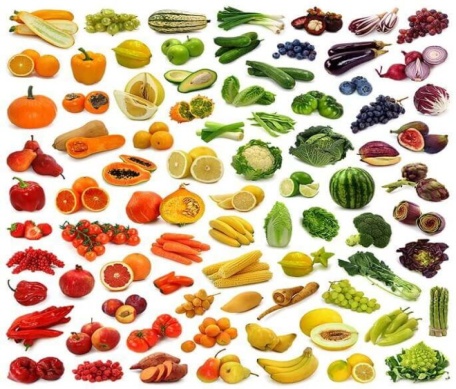 Ведущий: - Молодцы, ребята! Справились с заданиями! (Дети получают второй секрет здоровья – лепесток «Здоровое питание»Ведущий: - Давайте возьмемся за руки и продолжим наше путешествие по волшебной тропе (дети идут парами друг за другом под музыку)3. Остановка «Поляна Здоровья»Ведущий: - Сколько цветов и трав на этой красивой полянке! А это что за цветок?На зеленой хрупкой ножкеВырос шарик у дорожки.Ветерочек прошуршал,И развеял этот шар              (одуванчик)(Дети вместе с педагогом выполняют дыхательную гимнастику «Одуванчик»)1 – продолжительный выдох через рот со звуком «ф-ф!» («сдуваем пушинки);2 – пауза;3 – вдох;4 – выдох.Повторить 4 раза.Ведущий: - А теперь, давайте поищем на нашей полянке лекарственные растения.(на экране изображена поляна с цветами и лекарственными растениями - Беседа с детьми: «Лекарственные растения»);Ведущий: - Мы долго путешествовали, и не заметили, как в нашей сказочной стране наступил вечер. Сейчас я расскажу вам сказку, которая называется «Пора спать», а мы все вместе попробуем ее показать.(проводится игровой стрейтчинг с детьми)      Жил на свете один маленький жучок. Как-то рано он проснулся в травке и решил пойти погулять, чтобы ножки размять и согреться. Шел, шел и увидел высокую горку, на которой рос один-единственный цветочек(ходьба). Жучок решил полакомиться вкусным соком (горка). Взобрался он на цветок, а тот оказался весь сухой. Расстроился жучок, стал смотреть по сторонам, где бы вкусный цветочек найти. Видит: ползет по веточке червячок, высоко поднимая голову, как змея, осматривается кругом (змея).- Ты тоже есть хочешь? - спрашивает жучок.- Отстань, я спать хочу, я домик ищу, - проворчал червячок и уполз.Обиделся на него жучок, расправил крылышки и полетел, а навстречу ему пчелка (пчёлка). Жучок обрадовался, подлетел к пчелке и спросил, не знает ли она, где можно полакомиться вкусным соком. Пчелка ему ответила, что сделать это он может, только на берегу озера, если цветы и там не высохли, потому что была уже осень. Подлетел жучок к озеру и видит, что и там все цветы высохли. Да еще ветер подул такой холодный и сильный, что жучок испугался, решил спрятаться на дереве и сел на веточку (веточка). Неуютно жучку, холодно, есть хочется. А кругом все цветы сухие, даже букашек не видно. Только рыбка плавает в озере (рыбка).- Что случилось кругом? - спрашивает у нее жучок.- Осень наступает, - отвечает рыбка, - все yкладывaются спать на зиму.Совсем грустно стало жучку, не хотелось ему спать. Вдруг, думает, ещё где-то цветы есть, надо их поискать. Только взлетел, а навстречу птица летит, тоже голодная. Едва не съела жучка (птица). Еле успел он спрятаться в сухие листья. Побежал по сухой траве (бег). Устал, решил передохнуть на кpacивой, желтой листве. Но тут подул ветер и листочек с жучком полетел в воду, поплыл по ней, как кораблик (кора6лик). Жучок совсем испугался, и неизвестно, что бы с ним случилось, если бы листочек не прибило к коряге. Пополз жучок по этой коряге и выполз на берег. Хорошо, что встретил старого жука, который ему объяснил, что осенью все букашки ложатся спать до будущей весны, и взял его с собой в щель старогодуба, где был его домик. Там и уснули они до весны.Ведущий: - Вот мы и отдохнули, справились с заданием!(Дети получают третий и четвертый секреты здоровья – лепесток «Прогулка на свежем воздухе», лепесток « Здоровый сон»Ведущий: - Продолжаем наше путешествие. Садимся на теплоход (дети садятся в импровизированный теплоход, под музыку начинают движение по залу)4. Остановка Островок «Спортландия»Ведущий: - Все ли из вас по утрам делают зарядку? Как вы думаете это полезно для вашего здоровья? (ответы детей). Предлагаю вам вместе со мной сделать «Веселую зарядку»:(выполняется физкультминутка «Зарядка» – дети повторяют движения)На зарядку становись!Вверх рука, другая вниз!    (одна прямая рука вверх, другая вниз, рывком меняем руки)Повторяем упражнение,Делаем быстрей движенья   (руки перед грудью, рывки руками)Раз – вперед наклонимся.Два – назад прогнемсяИ наклоны в стороныДелать мы возьмемся          (наклоны вперед, назад и в стороны).Приседания опятьБудем дружно выполнять.Раз-два-три-четыре-пять.Кто там начал отставать?       (приседания)На ходьбу мы перейдем       (ходьба на месте)Заниматься вновь начнем.Раз, два, три!Раз, два, три!Сели и привстали.Раз, два, три!Раз, два, три!Ноги крепче стали.Вот так, вот так!Сели и привстали.Мальчишки и девчонки!Дружные ребятки!Мальчишки и девчонки!Сделали зарядку!Ведущий: - Молодцы, ребята! Все получили заряд бодрости! (Дети получают пятый секрет здоровья – лепесток «Занятия спортом»Ведущий: - Продолжаем наше путешествие. Садимся в самолет (дети садятся в импровизированный самолет и под музыку начинают движение по залу)5. Станция  «Режим дня»Ведущий: - Ребята, вы уже узнали много секретов своего здоровья. А теперь попробуем отгадать еще один. - А поможет нам справиться с заданием наш «шарик – помощник» (использование массажного шарика СУ-ДЖОК: катаем его между ладошек)Чтоб здоровье сохранить,                                          Организм свой укрепить,Знает вся моя семья,Должен быть режим у дня!Следует, ребята, знать – Нужно всем подольше спать.Ну, а утром не лениться – На зарядку становиться!Чистить зубы, умываться,И почаще улыбаться,Закаляться, и тогдаНе страшна тебе хандра.У здоровья есть враги,С ними дружбу не води.Среди них тихоня – лень,С ней борись ты каждый день.Чтобы ни один микробНе попал случайно в рот.Руки мыть перед едойНужно мылом и водой.Кушать овощи и фрукты,Рыбу, молокопродукты – Вот полезная еда,Витаминами полна!На прогулку выходи, Свежим воздухом дыши.Только помни при уходе:Одеваться  по погоде!Ну, а если уж случилось: Разболеться  получилось,Знай, к врачу тебе пораОн поможет нам всегда!Вот те добрые советы,В них и спрятаны секреты,Как здоровье сохранить.Научись его ценить!Дидактическая игра: «Разложи по порядку и прочитай поговорку» (разложить в определенной последовательности картинки с изображением различных режимных моментов -  д/и «Что сначала, что потом») «Мы здоровьем дорожим, соблюдая свой режим!»Ведущий: - Молодцы, ребята! Справились с заданиями! (Дети получают шестой секрет здоровья – лепесток «Режим дня») и выкладывают на доске «Ромашку ЗОЖ»Я здоровье сберегу – сам себе я помогу!Осмысление (итог)3 минВедущий: - Понравилось ли вам наше путешествие?                   - Какие секреты здоровья вы узнали сегодня?                   - Что было для вас самым трудным сегодня?                   - Какое задание понравилось больше всех?Ведущий:       Мы здоровье выбираем!Дальше с пользой отдыхаем!Всем спасибо за участье!Всем – здоровья, мира, счастья!          